Сценарій осіннього свята для дітей старшої групиДійові особи:Ведуча                                         берізки і клениОсінь                                           косарі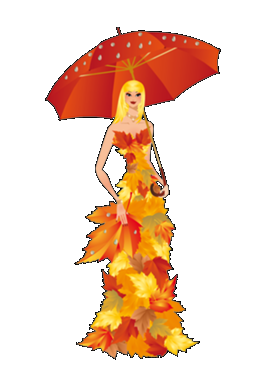 Баба                                            продавціКоза                                            соняхиРепертуар:Пісня «Осінь»                                                           Вправа «З павутинками»Пісня «Загубилась сукня»Танок «Кленів та берізок»Танок «Соняхи»Танок «З колосками»Танок «Український»Пісня «Ярмарок»Пісня «Купуйте поросятко»Танок «З кошиками»Гра оркеструТанок «З намистом і стрічками»
         Під музику діти з павутинками забігають до залу.           001Вправа «З павутинками»                                                                      002Дитина: 1.Красуня осінь - справжня чарівниця!
                    Милуймося з її краси.
                    Які чудові фарби, придивіться
                    Поклала осінь на гаї, ліси.
2.Стоять немовби у казкових шатах, 
    Берези в золоті і знизу догори.
    Природа готувалась теж до свята
    Чарівної осінньої пори.
Пісня «Осінь»                                                                                           ф-но Діти сідають на місця.                                                                         003
Дитина: Промайнуло тепле літо,
                 Відлітають журавлі, 
                 В небі хмари гонить вітер,
                 Осінь ходить по землі.
Пісня «Загубилась сукня»                                                                    ф-но
Діти: Здрастуй, Осене –красуне!
          Ти чому така сумна?
Осінь: Десь поділась моя сукня с золотого полотна.
             Я торік у ній ходила, доки не прийшла зима.
             Взимку сукню я згубила І тепер її нема.
Діти: В чому їй іти на свято?
           Чим порадує діток?
           Треба сукню відшукати.
           Завітаємо в лісок.                                                                           004
Ведуча: Ось стрункі берізка з кленом 
                 Хочуть нам допомогти:
                 Листя жовте і зелене
                 Осені в вінок вплести.
Танок «Кленів та берізок»                                                        005, 006
Берізка: Ось листочок, ще листочок…
                 Є вже Осені віночок.
Осінь: Та мені вінка замало,
             Я б ще сукню відшукала.
Клен: Подивися у поля, може сукня там твоя?                             
Клен і Берізка сідають на місця. Осінь рухається по залу, сідає на стільчик. Під музику виходять діти-соняхи.                                 007  Танок «Соняхи»                                                                                         008Соняхи: Ми – соняхи маленькі,                Як сонечко кругленькі.                                  І як сонце, променисті –                                  Яскраво-жовті й золотисті.                Піднімаємо голівки вгору,                Дивимось на небо ми здаля.                                                            Повертаємо голівки ми за сонцем,                                               Як за матінкою немовля.                 Візьми собі на плечі цю хустину,                 Нехай проміння сонячне тебе зігріє. Осінь: Дякую вам, любі соняхи мої!             Та хустини мені мало,
             Я б ще сукню відшукала.                          Вибігають дівчатка з колосками і танцюють танок.             009 
Танок «З колосками»                                                                               010 
Дівчинка: Ось віночок із колосся – ним прикрась своє волосся.
Осінь: Дякую, вінок вже маю, сукню золоту шукаю.
Виходять косарі.                                                                                        011
Косарі: 1.Ми пшеницю й жито жали,
                  Тільки сукні не стрічали.
                  Хочеш, йди разом із нами 
                  Молодцями-косарями
2.Через поле і лісок 
    На веселий ярмарок.
                    3.Краму там! Із краю в край!
                       Який хочеш вибирай.
                       Сукні всякі: і прості,
                       І святкові, золоті.Танок «Український»                                                                                012
Під музику косарі і Осінь ідуть по залу.                                            013 
Дитина: Гляньте, ярмарок у нас
                 Щедрий та багатий.
                 Просимо у добрий час
                 До нас завітати.
Пісня «Ярмарок»                                                                                  ф-но
Дитина: Шум і гамір. Голоси
                 Звідусіль лунають,
                 То свої товари всі 
                 Люди вихваляють.
Під музику виходить дівчинка з поросятком.                                013
Пісня «Купуйте поросятко». Гумореска «Бобик»                     ф-но 
Підходить до неї покупець із пачкою грошей.
Покупець: Якщо мовиш ти правдиво, 
                     Я купую твоє диво.
                     Відвезу його в садок, 
                     Щоб учило там діток.
Забирає Поросятко і сідає на місце. Виходять інші продавці, стають півколом. В руках у них кошики з товаром.                  013
Продавець: Все літо я їх доглядала,
                        Підв`язувала, поливала.
                        Погляньте, які огірочки!
                        І в банки годяться, і в бочки.
Продавець: Кому моркву, бурячок? 
                        Підставляйте кошики: 
                        Одна штучка – п`ятачок!
                        Та хіба ж це грошики?
Продавець: Продаю я баклажани –
                        Українські це банани.
                        Та їдять їх тільки люди,
                        Мавпа їсти їх не буде!
Продавець: Груші, яблучка і сливи,
                        Їжте, будьте всі щасливі!
                        Хто вітаміни вживає, 
                        Здоров`я довіку той має.Танок «З кошиками»                                                                                014
Продавці сідають.
Ведуча: Скільки овочів та фруктів змогли ми придбати,                 Тепер вже час і в ігри нам пограти!Гра «Біг в калошах»                                                                                  015Гра « Консервація»                                                                                    016
Ведуча: Ярмарок, як рій гуде.
                Звідусіль народ іде.
                А музики вигравають,
                Музикою звеселяють.
Гра оркестру                                                                                               017  
Під музику Осінь ходить по залу.                                                        018 
Осінь: Скрізь я, людоньки, ходила,
             Та нічого не купила!
             Краму різного багато,
             Тільки сукні ніде взяти.
Продавець: Заходь, Осінь у крамницю – 
                        Ось сорочки і спідниці,
                        Є стрічки в нас золотисті
                        І коралове намисто.Танок з намистом і стрічками                                                            019Віддають Осені намисто.
Продавець: А ось ще й сукня не проста, а святкова, золота.
Дівчата під музику виносять із крамниці вбрання для Осені. 020
Продавець: Ось тобі вбрання чудове!
                        Одягай, носи обнову!
       Осінь бере вбрання і виходить. Заходить Коза-Дереза, співає.
Пісня Кози-дерези                                                                                      021
Коза-дереза: Я Коза - дереза, півбока луплена,
                          За три копи куплена, тупу-тупу ногами.
                          Сколю тебе рогами, хвостиком замету, 
                          Ніжками затопчу – тут тобі смерть.
                    Коза, закінчивши пісню, присідає біля крамниці.                     Вибігає Баба.                                                                          022
Баба: Ой! Біда у мене, люди, що ж робити тепер буду?
Ведуча: Розкажи нам до ладу, проженем твою біду.
Баба: Ой купила я козу молоденьку дерезу.
            Раптом бджілка прилетіла, тай у хвіст її вкусила –
            Брик! Коза – і ну тікати! Не змогла її догнати.
            Діти, любі та хороші, поможіть вас дуже прошу!
Дитина: Спить Коза біля крамниці, 
                 Мабуть сон їй гарний сниться.
Баба: От мотузочка міцна! Не втече від нас вона.
                Баба підходить тихенько до Кози, вона прокидається, лякає. Баба тікає.                                                                                    022 Виходить продавець зі стрічкою, дає Бабі.
Ведуча:  Кинь мотузку у кущі,
                 Стрічечку бери мерщій,
                 Подаруй своїй Козі, 
                 Молоденькій дерезі.
Побачивши стрічечку, Коза підбігає і підставляє шию, Баба зав`язує їй бантик.
Коза: Я ж, бабусю, не погана, буду чемна і слухняна.
Під музику танцюють, діти аплодують. Виходять із залу.   023
Під музику виходить Осінь у гарному вбранні.                              024
Ведуча: Осінь гарна, Осінь пишна
                У вбранні новому вийшла.
Осінь: Дякую вам, добрі люди!
             Я ніколи не забуду
             Піклування ваше щире.             В злагоді живіть та мирі!            Пензлик чарівний у руки візьму            На полотні я пейзаж напишу.                                                    025                          Буде картина казкова, чудоваА головне – що вона – загадкова…Я заховала в цей пейзаж –Смачненькі подаруночки для вас!Ви тихенько підведіться,Один одному – всміхніться.До картини підійдіть –І подаруночки – візьміть!                                                           026Ведуча: Дякуємо тобі, Осінь. Треба з усіма нам попрощатись!                З осінніми дарунками до групи повертатись! Осінь: До побачення!                                                                              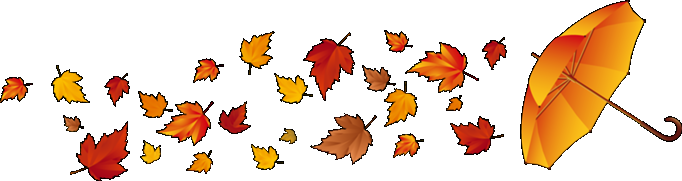 